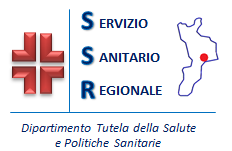 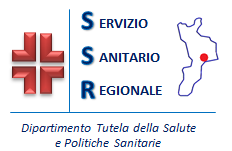 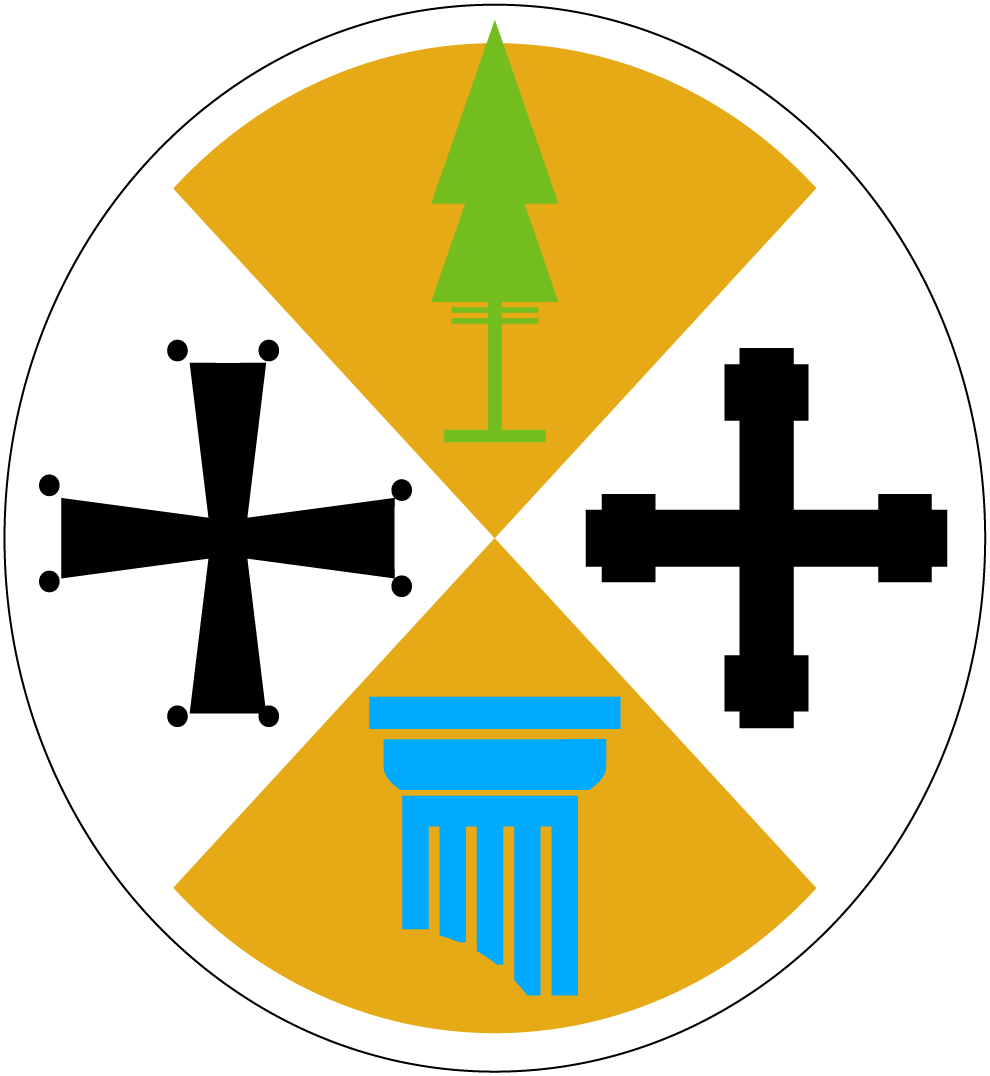 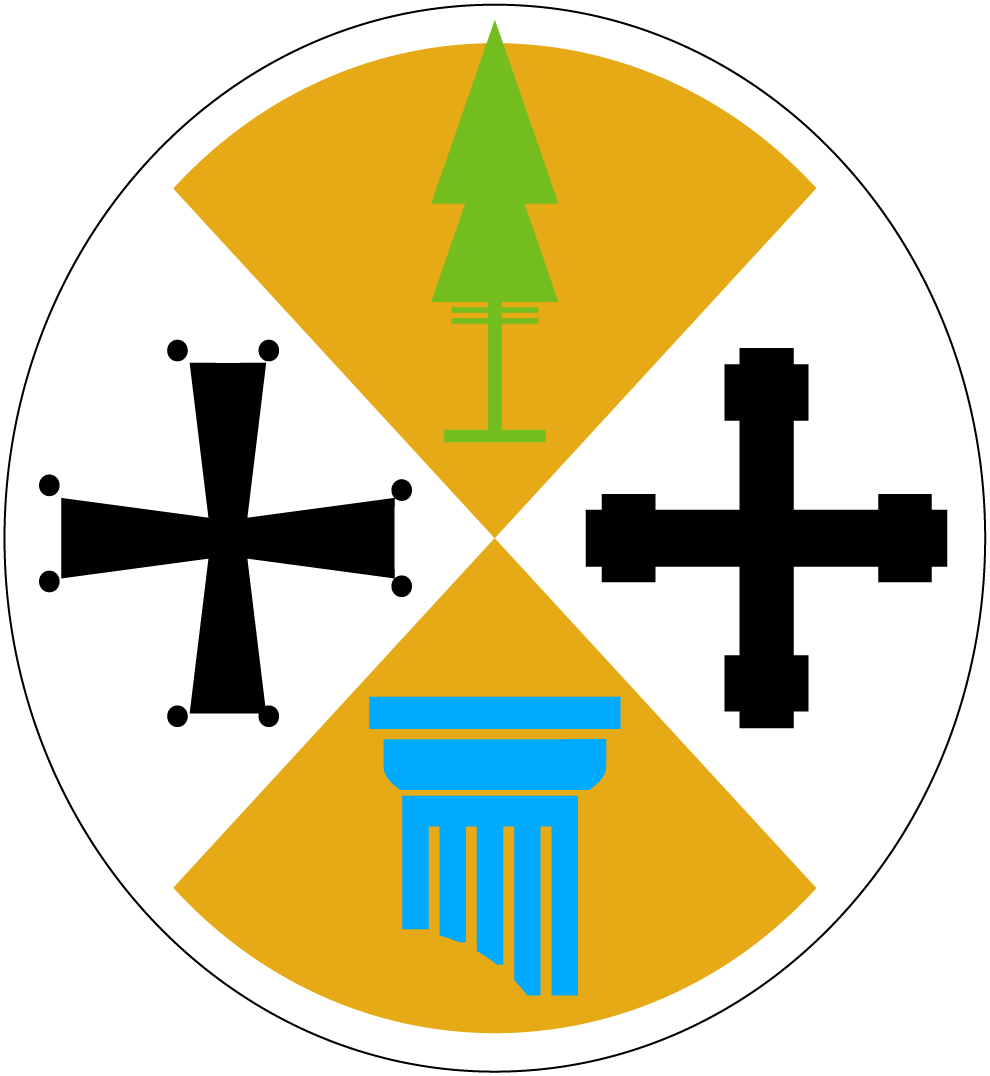 Dott.ssa Mariapia de VitoPATTO DI INTEGRITA'TRA L'AZIENDA OSPEDALIERA PUGLIESE-CIACCIO EI PARTECIPANTI ALLAProcedura aperta di carattere comunitario, ai sensi degli artt. 58 e 60 del D.Lgs. 50/2016 s.m.i., volta all’affidamento della fornitura in somministrazione di dispositivi medici per l’apparato urogenitale suddivisa in 78 (settantotto) lotti– durata 60 mesi –importo a base d’asta €   1.064.535,00  IVA esclusa.- N. GARA 7760052 Questo documento, approvato contestualmente agli atti di gara dal Direttore Generale dell' Azienda Ospedaliera Pugliese-Ciaccio, deve essere obbligatoriamente sottoscritto e presentato insieme all' offerta da ciascun partecipante alla gara in argomento.Esso è parte integrante della presente gara d'appalto e di qualsiasi contratto sottoscritto dall'Azienda Ospedaliera Pugliese-Ciaccio.Questo patto d'integrità stabilisce la reciproca e formale obbligazione dell'Azienda Ospedaliera e dei partecipanti alla gara in oggetto, di conformare i propri comportamenti ai principi di lealtà, trasparenza e correttezza nonché l'espresso impegno anti-corruzione di non offrire, accettare o richiedere somme di denaro o qualsiasi altra ricompensa, vantaggio o beneficio, sia direttamente che indirettamente tramite intermediari, finalizzati all'assegnazione del contratto e/o alfine di distorcerne la relativa corretta esecuzione. Il personale, collaboratori e consulenti dell'Azienda Ospedaliera Pugliese-Ciaccio, impiegati ad ogni livello nell'espletamento della presente gara e nel controllo dell'esecuzione del relativo contratto assegnato, sono consapevoli del presente Patto d'Integrità, il cui spirito condividono pienamente, nonché delle sanzioni previste a loro carico in caso di mancato rispetto del medesimo.L'Azienda Ospedaliera si impegna a rendere pubblici i dati più rilevanti riguardanti la gara: l'elenco dei concorrenti e di relativi prezzi quotati, l'elenco delle offerte respinte con la motivazione dell'esclusione e le ragioni specifiche per l'assegnazione del contratto al vincitore con relativa attestazione del rispetto dei criteri di valutazione indicati nel capitolato di gara.Il sottoscritto Operatore economico si impegna a segnalare all'Azienda Ospedaliera qualsiasi tentativo di turbativa, irregolarità o distorsione nelle fasi di svolgimento della gara e/o durante l'esecuzione dei contratti, da parte di ogni interessato o addetto o di chiunque possa influenzare le decisioni relative alla gara in oggetto.Il sottoscritto Operatore economico dichiara di non trovarsi in situazioni di controllo o di collegamento (formale e/o sostanziale) con altri concorrenti e che non si è accordato e non si accorderà con altri partecipanti alla gara.Il sottoscritto Operatore economico si impegna a rendere noti, su richiesta dell'Azienda Ospedaliera, tutti i pagamenti eseguiti e riguardanti il contratto eventualmente assegnato a seguito delle gare in oggetto inclusi quelli eseguiti a favore di intermediari e consulenti. La remunerazione di questi ultimi non deve superare il "congruo ammontare dovuto per servizi legittimi".Il sottoscritto Operatore economico prende nota e accetta che, nel caso di mancato rispetto degli impegni assunti con il presente Patto di Integrità, comunque accertato dall'Amministrazione, potranno essere applicate le seguenti sanzioni:• Risoluzione o perdita del contratto;• Escussione della cauzione di validità dell'offerta;• Escussione della cauzione di buona esecuzione del contratto;• Responsabilità per danno arrecato all'Azienda Ospedaliera nella misura dell'8% del valore del contratto, impregiudicata la prova dell'esistenza di un danno maggiore;• Responsabilità per danno arrecato agli altri concorrenti della gara nella misura dell'1% del valore del contratto per ogni partecipante, sempre impregiudicata la prova predetta;• Esclusione del concorrente dalle gare d'appalto indette dall'Azienda Ospedaliera per 5anni.Il presente Patto di Integrità e le relative sanzioni applicabili resteranno in vigore sino alla completa esecuzione del contratto assegnato a seguito della gara in oggetto.Ogni controversia relativa all'interpretazione, ed esecuzione del presente patto d'integrità fra Azienda Ospedaliera Pugliese –Ciaccio e i concorrenti e tra gli stessi concorrenti sarà risolta dall'Autorità Giudiziaria competente.                                                                                                                               Il Direttore SOC